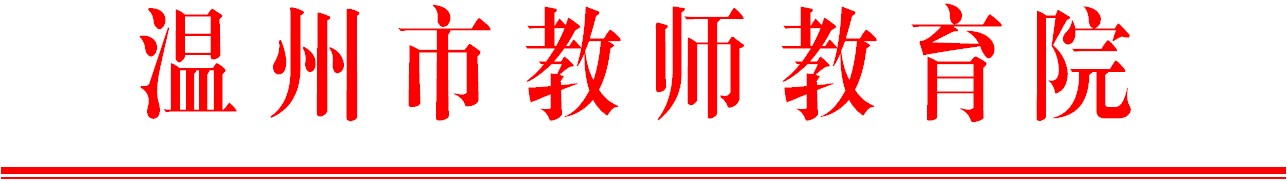                                     温师函〔2018〕173号关于举办高中数学新课标新课程研究培训班的通知各有关学校：    根据我院2018年教师自主选课培训项目计划安排，决定举办高中数学新课标新课程研究培训班。现将有关事项通知如下：一、培训对象高中数学新课标新课程研究培训班（名单见附件）。二、培训内容数学核心素养解读，新课标新课程研究，新课程教学观摩及研讨。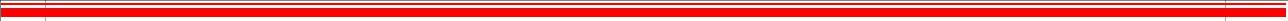 三、培训安排本次培训时间12月13日至14日，学员于13日（周四）上午9∶30前报到，培训地点：温州市财税会计学校（机场大道1687号）。联系人：朱彤，联系电话：0577-88135615。四、培训经费1．培训费：400元/人/天（含食宿费），280元/人/天（含餐费），交通费学员回所在单位报销。2．缴费方式：带本人公务卡或者个人银行卡缴费。  3．报到时请学员提供单位名称及税号。请学校通知学员，按时参加培训。 附件：高中数学新课标新课程研究培训班学员名单温州市教师教育院附件：高中数学新课标新课程研究培训班学员名单芦淑坤     温州市教师教育院姜祝怡     温州市第五十一中学谷安邦     温州市第五十八中学朱微微     温州东瓯中学祁渊群     温州东瓯中学郑彬彬     温州市越秀学校方建新     浙江省瓯海中学金良晨     浙江省瓯海中学黄国良     温州市瓯海区教师发展中心黄绿红     乐清市白象中学丁俐丹     浙江省瑞安中学王林慧     瑞安市龙翔高级中学周锦霞     瑞安市上海新纪元高级中学吴梦碧     永嘉中学刘兴芳     永嘉县罗浮中学潘素珍     永嘉县罗浮中学吴友爱     永嘉县永临中学周贺峰     永嘉县楠江中学杨福强     永嘉县学生综合实践学校曾深平     浙江省文成中学林  明     文成县第二高级中学汤小坚     平阳县萧振高级中学王少眉     平阳县萧振高级中学董旋旋     平阳县萧振高级中学翁宝平     浙江省泰顺中学严慧娇     泰顺县育才高级中学宋  巍     泰顺县育才高级中学林爱秀     苍南县巨人中学